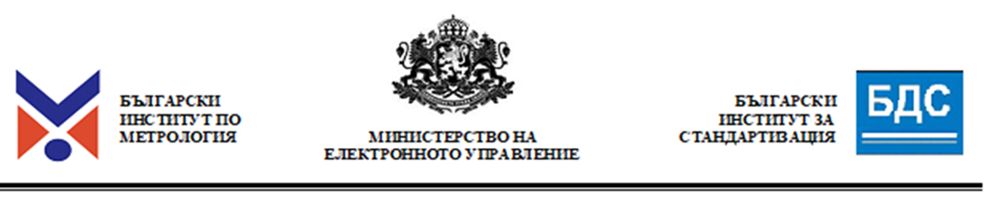 П Р О Т О К О Л Относно: Дейности по избор на случаен принцип на серийните номера за представителната извадка от технически устройства за машинно гласуване (ТУМГ) , които ще бъдат подложени на изпитвания/тестове, проверки, оценяване и удостоверяване, съгласно изискванията на чл. 213а, съобразно т.4.2 на Методиката за удостоверяване Днес 13.09.2022 г. работна група от ръководителите на екипи, съгласно заповед № 8846/05.09.2022 г. в състав: инж. Марио Миладинов – ръководител на екип 1 (БИС) за проверка на валидността и автентичността на документите за оценяване на съответствието на доставения тип ТУМГ или негова съставна част, издадени от трета независима странаинж. Валентин Костадинов – ръководител на екип 2 (БИМ) за проверка на съответствието на типа ТУМГ с изискванията относно хардуерната конфигурация на доставения тип ТУМГГеорги Бончев - ръководител на екип 3 (МЕУ) за проверка на функционалността на доставения тип ТУМГ с техническите и функционални изисквания към ТУМГРосица Георгиева - ръководител на екип 4 (МЕУ) за проверка на съответствието с относно сигурността на информацията, която се въвежда, обработва, съхранява и извежда от доставения тип ТУМГ,в присъствието на ръководителите на институциите по чл. 213а, ал. 2 на Изборния кодекс, представители на ЦИК и политически партии, пристъпиха към извършване на дейностите по избор на образци от представителна извадка съгласно т.4.2. от Методиката по чл. 213а, ал. 2 от Изборния кодекс, утвърдена със зап. № МЕУ-8701/01.09.2022 г..	Съгласно постигнатата договореност с ЦИК и с цел опазване на конфиденциалност по отношение на информацията дейностите се извършват на защитен компютър с инсталиран генератор на случайни числа, предоставен от МЕУ. Върху дискът на този компътър се копира файла ( Приложение 1 към Декларацията за идентичност и съответствие от Изпълнителя) със списъка с уникалните серийни /идентификационни/ номера на ТУМГ, които предстои да бъдат ползвани за произвеждане на извънредните парламентарни избори на 02.10.2022г.. Файлът е предоставен с Протокол от представителите на ЦИК г-жа Росица Матева, г-н Емил Войнов и г-н Димитър Димитров, на електронен носител непосредствено преди започване на събитието.Господин Благовест Кирилов – заместник министър на електронното управление предложи последователно всеки от ръководителите на екипи да представи резюме на очакваните дейности и да информира за броя на ТУМГ, които са необходими за нуждите на тестовете, проверките и оценяването по съответната Процедура 1-4 и които ще бъдат определени посредством генератора на случайни числа.Ръководителят на екип 1 г-н Марио Миладинов информира присъстващите, че дейността на екипа, детайлно описана в Процедура 1, се състои в проверка и запитвания относно валидността и автентичността на представените документи от трета независима страна към текущия момент. По аналогия с досега проведените удостоверявания, се прави преглед, анализ и проверка на всички документи, доказващи съответствие – сертификати, доклади и протоколи, представени от заинтересованите страни в лицето на производител/и, изпълнител/и и ЦИК, които според тях доказват съответствие с изискванията на ИК и на техническата спецификация. По тази причина и с оглед строго спазване на принципа „необходимо да се знае“, не е необходимо и екипът няма да получава и да ползва за нуждите  на проверките нито изходния код, нито машина за гласуване, нейни съставни части и консумативи.   Ръководителят на екип 2 г-н Валентин Костадинов в резюме информира присъстващите относно очакванията на екипа за дейностите, които предстои да бъдат извършени  съгласно Процедура 2, при предоставяне на машините, подлежащи на  тестове, проверки и оценяване на съответствието. С оглед строго спазване на принципа „необходимо да се знае“, не е необходимо и екипът няма да получава и да ползва изходния код за нуждите  на удостоверяването. Поради краткия срок за удостоверяване беше обоснова необходимостта екипът да получи 2 (два) бр. настроени и конфигурирани ТУМГ с инсталиран софтуер за изборите на 02.10.2022г., окомплектовани с придружаваща документация и консумативи. Ръководителят на екип 3 г-н Георги Бончев в резюме информира присъстващите относно очакванията на екипа за дейностите по Процедура 4, които предстои да бъдат при предоставяне на ТУМГ, подлежащи на  тестове, проверки и оценяване на съответствието Поради краткия срок за удостоверяване беше обоснована необходимостта екипът да получи 2 (два) бр. настроени и конфигурирани ТУМГ с инсталиран софтуер за изборите на 02.10.2022г., окомплектовани с придружаваща документация и консумативи. Ръководителят на екип 4 г-жа Росица Георгиева в резюме информира присъстващите относно очакванията на екипа за дейностите, които предстои да бъдат извършени  при предоставяне на ТУМГ, подлежащи на  тестове, проверки и оценяване на съответствието. Поради краткия срок за удостоверяване беше обоснована необходимостта екипът да получи изходния код и 2 (два) бр. настроени и конфигурирани ТУМГ с инсталиран софтуер за изборите на 02.10.2022г., окомплектовани с придружаваща документация и консумативи.Г-н Кирилов обобщи необходимостта от предоставянето на 6 (шест) броя ТУМГ, предназначени за изборите на 02.10.2022 г., които имат еднакво предназначение, основани са на едни и същи принципи, имат еднаква конструкция, функционалност и програмни средства, изработени са от един и същи производител по една и съща техническа документация и технология и ще бъдат ползвани за дейностите по чл. 213а, ал. 3 от ИК. Машините за гласуване, получени по реда на т.4.2 от Методиката и защитеният компютър, съдържащ данните от избора на случайни серийни ще бъдат оставени на съхранение в защитена среда в сградите на съответните институции до един месец от обявяване на резултатите от изборите на 02.10.2022г.В случай на установяване на неокомплектованост или липса на отделна съставна част, компоненти, периферно устройство, консумативи и/или документация, незабавно писмено се информира ЦИК и Изпълнителя/ите по договорите за доставка и/или техническо осигуряване и се определя срок за отстраняване на констатирания недостатък. Обхватът на проверките, продължителността на тестовете, както и крайният резултат са в пряка зависимост от комплектността, количеството и качеството на документите, предоставени от ЦИК, както и от времевия отрязък, който ни остава за целите на удостоверяване на съответствието.Г-н Кирилов покани ръководителите на екипи да пристъпят последователно към случаен избор на уникалните серийни идентификационни номера на образци от представителната извадка на ТУМГ. Представителността на извадката се гарантира от използването на т.нар. „метод на извадка с произволни числа“, при който шансът или вероятността да се избере дадено устройство е същият, както вероятността да се избере всяко друго устройство, което ще бъде използвано за нуждите на предстоящите избори на 02.10.2022 г.Резултатите от направеният избор са посочени в табличен вид, както следва:След приключване на дейностите по избора файлът, съдържащ списъкът със серийни идентификационни номера на ТУМГ, които ще бъдат използвани на изборите на 02.10.2022 г., беше копиран на 1 бр. USB флаш памет, която се постави в плик, който беше запечатан и подписан от представителите на ЦИК, присъстващи на събитието. Пликът с флаша паметта ще бъде съхраняван в сградата на МЕУ при спазване при строги мерки за сигурност и може да бъде разпечатван само в присъствието на представители на ЦИК, за определяне на още серийни номера на случаен принцип, при необходимост от предоставяне на други ТУМГ за целите на удостоверяването.След подписване на настоящият протокол, копие от него е предоставено „на ръка” на представителите на ЦИК с цел предоставяне на техническите устройства и съпровождащата документация в максимално кратък срок в рамките на общите усилия за преодоляване на допуснатото закъснение.Номер на екипаРезултат, получен от генератора на случайни номераЕкип 2 (БИМ)11457Екип 2 (БИМ)3330Екип 3 (МЕУ)8053Екип 3 (МЕУ)11457Екип 4 (МЕУ)273Екип 4 (МЕУ)6612